ALBERT CAMUS, TUJEC 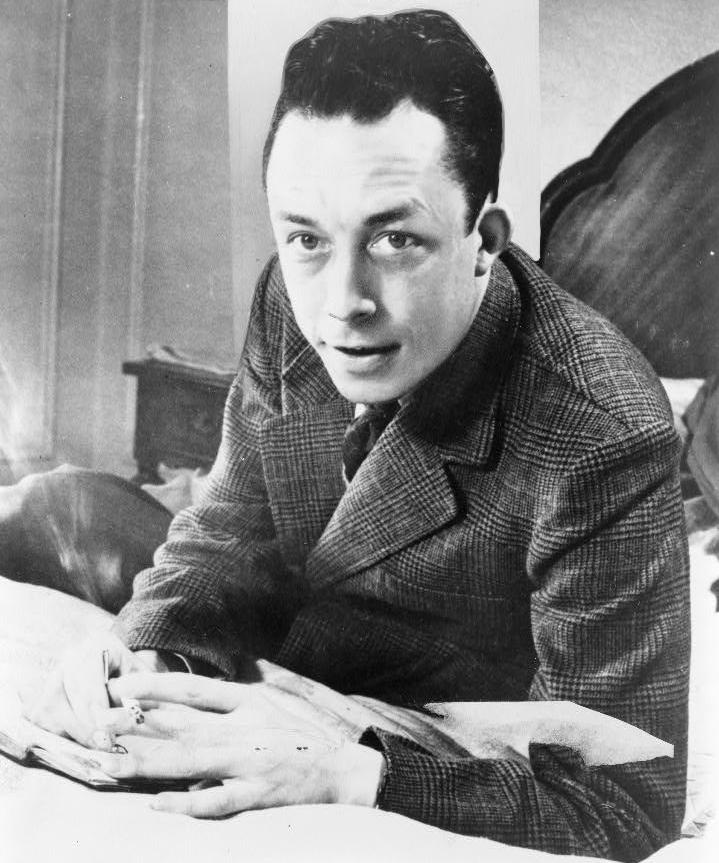 Dijak z urejevalnikom besedil napiše sestavek, v katerem:  – predstavi podatke o avtorju in njegovem umetniškem ustvarjanju; – avtorja umesti v zgodovinski čas in literarno obdobje ter premisli, ali že pozna kakšnega literarnega ustvarjalca iz tega obdobja; – navede poglavitne ideje eksistencialistične filozofije in najpogostejše teme v eksistencialistični filozofiji;– razloži Camusovo filozofijo absurda in njegovo osnovno misel o razmerju med človekom in svetom;– pojasni, kdo je Meursault in katere vrednote priznava;– razloži, zakaj je po njegovem mnenju Meursault zagrešil uboj, kakšne razloge za to navaja sam;– opiše na primeru Meursaulta prehod absurdnega človeka v upornega; – si zamisli besedni spor med dvema osebama; prva naj zagovarja nihilistična, druga vitalistična stališča (naslova: Živeti je lepo – življenje je brez smisla, Samomor ni rešitev – samomor je rešitev);– v esejski nalogi primerja Meursaultov uboj z Raskolnikovim v Zločinu in kazni Dostojevskega.Za utrjevanje reši tudi delovni list Albert Camus, Tujec_DL. Na delovnem listu lahko odgovoriš le na tista vprašanja, na katera še nisi odgovoril med obravnavo.Si na vprašanja lahko odgovoril sam ali ti je pri tem kdo pomagal?Dopolni povedi:Ko sem se učil, sem se naučil/spoznal _________________Moje znanje in izdelek dokazujeta, da znam in razumem ____________________Iz nalog je razvidno, da sem v pripravo vložil veliko truda, ker ____________________Predvideni čas izdelave: 14 dniViri: – Ambrož, Degan -Kapus, Krakar-Vogel, Novak-Popov, Štrancar, Torkar-Papež, Zupan Sosič: Branja 3. Ljubljana: DZS, 2002.– Camus: Tujec, Ljubljana: DZS, 1997.– Kos: Svet književnosti 3. Maribor: Obzorja, 2002.– Pavlič, Smolej, Pezdirc Bartol, Lah, Rovtar, Perko: Berilo 3, Umetnost besede. Ljubljana: Mladinska knjiga, 2009.– http://gradiva.txt.si/slovenscina/slovenscina-za-gimnazije-srednje-sole/3-letnik/3-letnik/svetovna-knjizevnost-na-zacetku-20-stoletja/000_tujec_camus/uvod-197/, 25. 6. 2017.– Slika: Albert Camus, https://sl.wikipedia.org/wiki/Albert_Camus, 25. 6. 2017.Standard znanjaStandard znanjaRdečeMinimalne zahteve, ki so pogoj za oceno 2.ModroTemeljne zahteve, ki so pogoj za oceno 3 ali 4.ZelenoVišje zahteve, ki so pogoj za oceno 4 ali 5.